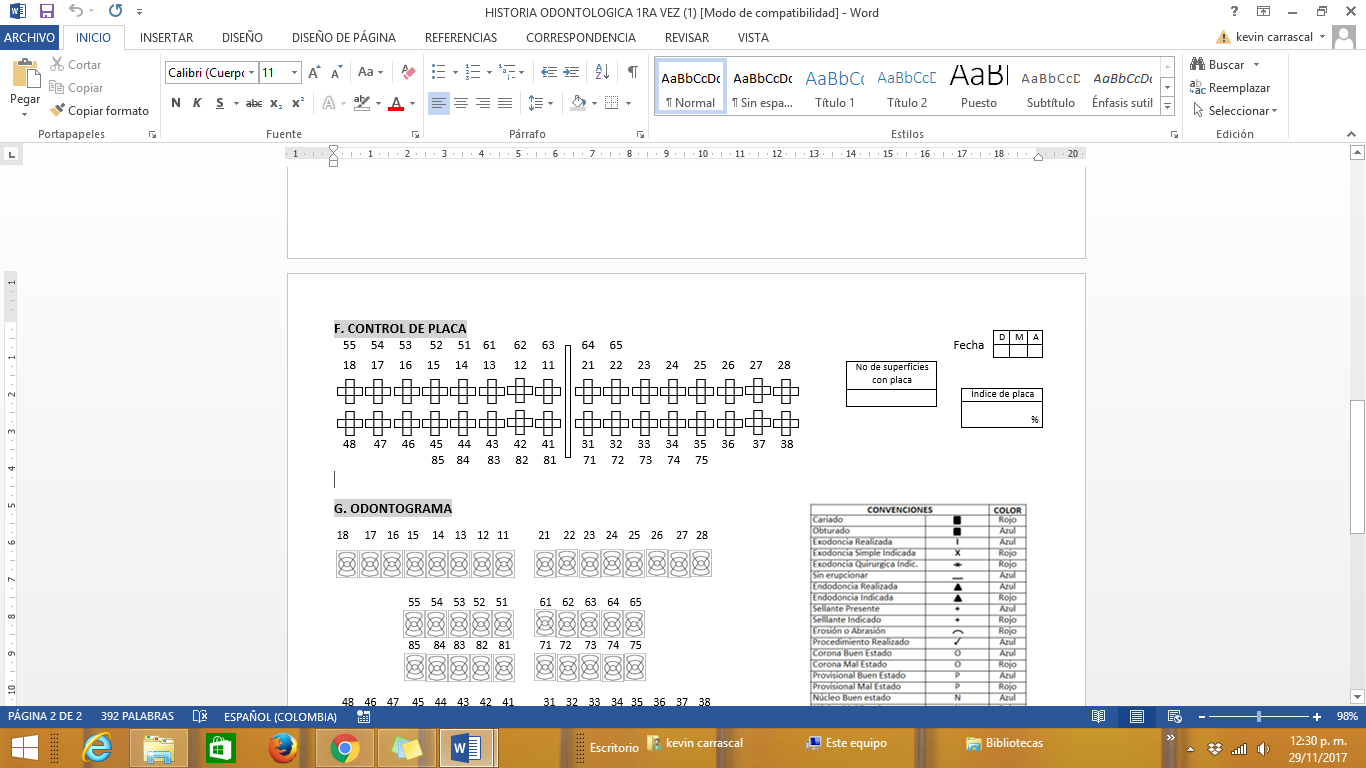 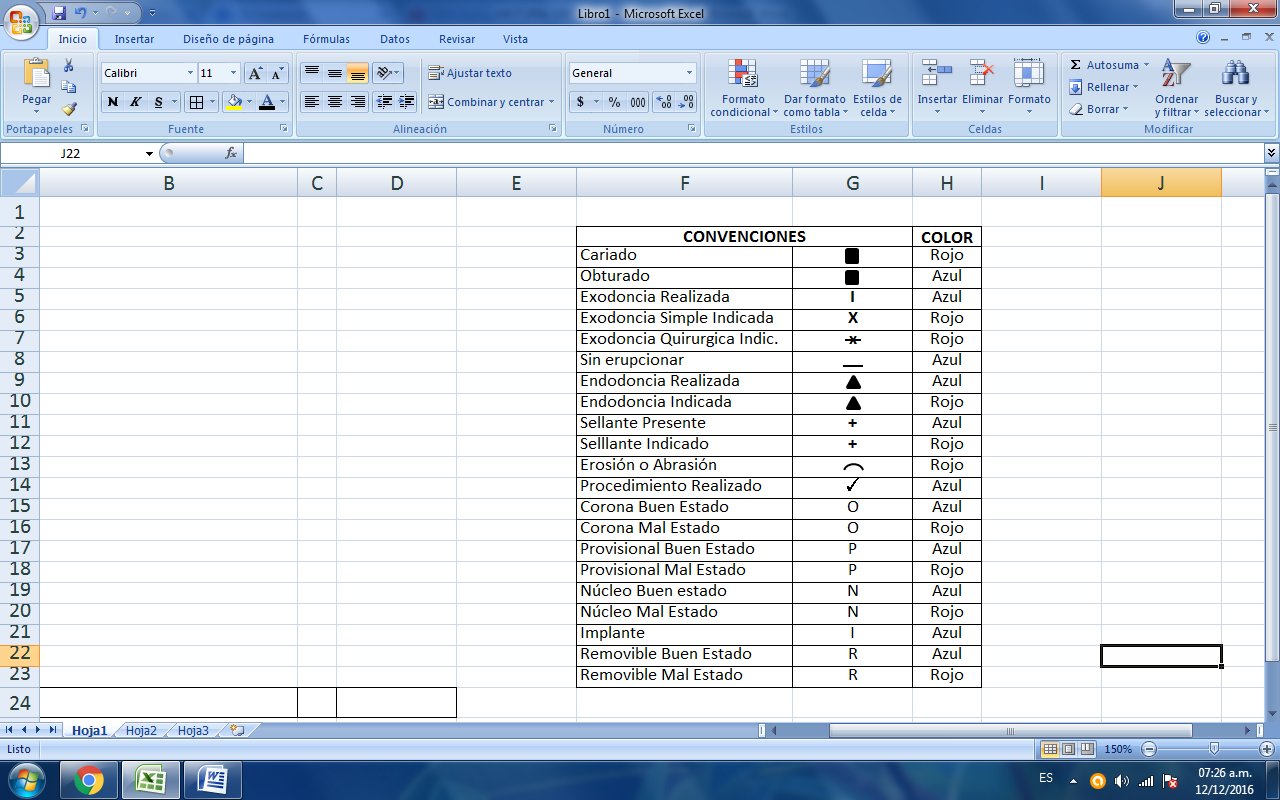 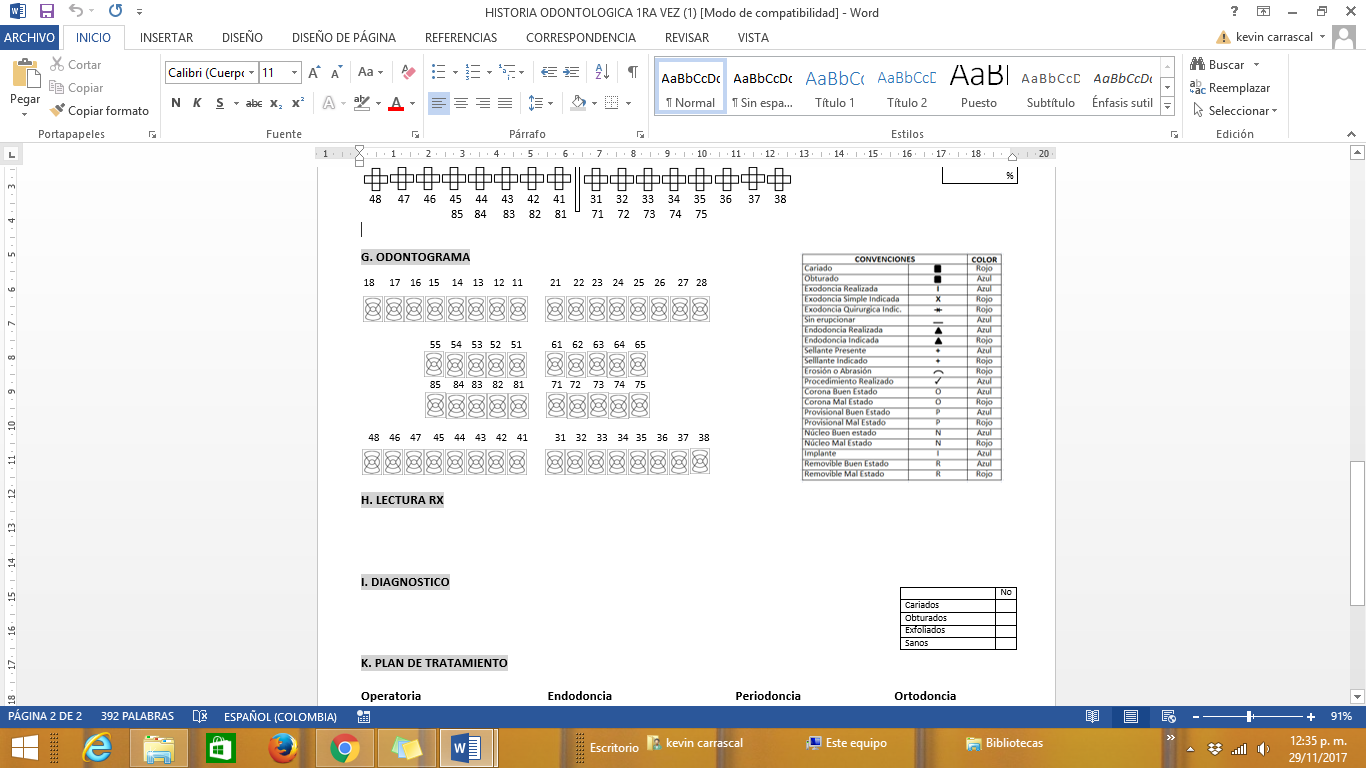 *Consentimiento informadoEn pleno uso de mis facultades mentales, otorgo en forma libre mi consentimiento al doctor                                                para que por su intermedio en ejercicio legal de su profesión, así como de los demás profesionales de la salud que se requiere, y con el concurso del personal auxiliar de servicios asistenciales de la unidad de salud de la UFPS, se me practique los procedimientos por mi conocidos de acuerdo a los diagnósticos y plan de tratamiento por el realizado y plenamente informado. ___________                           ______________________                              _____________________      Fecha                                  Firma y T.P del odontólogo                                Firma del paciente FECHAFECHAFECHAHORADIAMESAÑODATOS DE IDENTIFICACIÓNNOMBRES Y APELLIDOS NOMBRES Y APELLIDOS NOMBRES Y APELLIDOS NOMBRES Y APELLIDOS NOMBRES Y APELLIDOS NOMBRES Y APELLIDOS DOCUMENTO DE IDENTIDADDOCUMENTO DE IDENTIDADDOCUMENTO DE IDENTIDADDOCUMENTO DE IDENTIDADDOCUMENTO DE IDENTIDADDOCUMENTO DE IDENTIDADFECHA DE NACIMIENTOFECHA DE NACIMIENTOEDADSEXOSEXOMasculino Masculino Femenino ESTADO CIVILESTADO CIVILDIRECCIÓNDIRECCIÓNDIRECCIÓNTELEFONOCODIGOCODIGOPROGRAMA ACADEMICOPROGRAMA ACADEMICOCORREO INSTITUCIONALCORREO INSTITUCIONALCORREO INSTITUCIONALCORREO INSTITUCIONALCORREO INSTITUCIONALE E D AD EG ANAMNESISSiNoSiNo1. Alergias9. VIH2. Hemorragias10. Cirugías (incluso dentales)3. Radioterapias11. Exodoncias4. Hipertensión12. Hepatitis5. Diabetes13. Patologías respiratorias6. Tratamiento médico actual14. Convulsiones7. Toma de medicamentos15. Enfermedades orales8. Embarazo16. Enfermedades gástricasOBSERVACIONESEXAMENES: ESTOMATOLOGO-TEJIDOS BLANDOS- HALLAZGOS1. LABIOS2. LENGUA3. CARRILLOS4. PISO DE BOCA5. PALADAR6. FRENILLOSOBSERVACIONESPRÓTESISPRÓTESISPresencia de prótesisPresencia de prótesis SI   NO Higiene OralBUENA    REGULAR   MALA Frecuencia de cepilladoFrecuencia de cepilladoUNA   DOS   TRES Seda dental:SI     NO   Descripción: ANÁLISIS A.T.MSiNoSiNo1. Dolor muscular3. Ruido articular2. Dolor articular4. Limitación del movimientoOBSERVACIONESCONTROL DE PLACADMANo de superficies con placaÍndice de placa      %ODONTOGRAMALECTURA RXDIAGNÓSTICODIAGNÓSTICOPLAN DE TRATAMIENTOOPERATORIAENDODONCIAPERIODONCIACIRUGÍA ORALMD ORALCIRUGÍA MAXILO FACIALHIGIENE ORALREHABILITACIÓN ORALORTODONCIAFechaDienteActividadDescripción del procedimientoFirma	CONTROL DE CAMBIOS	CONTROL DE CAMBIOS	CONTROL DE CAMBIOS	CONTROL DE CAMBIOSVERSIÓNDESCRIPCIÓN DEL CAMBIOFECHARESPONSABLES03Creación del Documento. Versión Original ingresada al portal institucional.15/11/2017Líder de Calidad04Actualización del Documento. Documentos y registros relacionados a medicamentos, dispositivos médicos e insumos para habilitación de los servicios de salud que se ofertan desde la División de Servicios Asistenciales y de Salud adscrita a la Vicerrectoría de Bienestar Universitario a la comunidad institucional.24/04/2023Elaborado por: Luis Eduardo Trujillo (Vicerrector Bienestar Universitario)Lina Mariela Ardila (Profesional Coordinador Unidad Salud) Mónica Bautista (Profesional Apoyo Planeación – Calidad)Aprobado por: Henry Luna (Líder de Calidad)